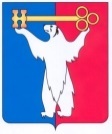 АДМИНИСТРАЦИЯ ГОРОДА НОРИЛЬСКАКРАСНОЯРСКОГО КРАЯПОСТАНОВЛЕНИЕ28.08.2020	                                         г. Норильск 			                          № 463О внесении изменений в постановление Администрации города Норильска от 13.08.2012 № 257В целях приведения административного регламента предоставления муниципальной услуги по подготовке и выдаче градостроительных планов земельных участков в соответствие с Федеральным законом от 27.07.2010 № 210-ФЗ «Об организации предоставления государственных и муниципальных услуг»,ПОСТАНОВЛЯЮ:Внести в Административный регламент предоставления муниципальной услуги по подготовке и выдаче градостроительных планов земельных участков, утвержденный Постановлением Администрации города Норильска от 13.08.2012 
№ 257 (далее – Административный регламент), следующие изменения:1.1. Абзац одиннадцатый пункта 2.6 Административного регламента исключить.1.2.	Подпункт «б» пункта 2.7 Административного регламента изложить в следующей редакции:«б) 	паспорта или иного документа, удостоверяющего личность (для физических лиц и уполномоченных представителей юридических лиц);».1.3.	В подпунктах «б» и «в» пункта 2.9 Административного регламента слова «в подпунктах «д», «к» - «м» пункта 2.7» заменить словами «в подпунктах «д», «е», «и» - «м» пункта 2.7».1.4. Пункт 2.9 Административного регламента дополнить новым подпунктом «г» следующего содержания:«г) 	выявление документально подтвержденного факта (признаков) ошибочного или противоправного действия (бездействия) начальника Управления, специалистов Управления, их непосредственного руководителя при первоначальном отказе в приеме документов, необходимых для предоставления муниципальной услуги, либо в предоставлении муниципальной услуги, о чем в письменном виде за подписью начальника Управления уведомляется Заявитель, а также приносятся извинения за доставленные неудобства.».1.5. Дополнить Административный регламент новым пунктом 2.10 следующего содержания:«2.10. Основаниями для приостановления предоставления муниципальной услуги Заявителю являются:- наличие ошибок в документах, полученных в рамках межведомственного взаимодействия;- истечение срока действия документов, полученных в рамках межведомственного взаимодействия.».1.6. Абзац седьмой пункта 2.16 Административного регламента изложить в следующей редакции:            «- образцы документов, необходимых для получения муниципальной услуги, в том числе рекомендуемая форма Заявления о предоставлении муниципальной услуги (приложения № 2, 3, 4 к Административному регламенту), и требования к ним;».1.7. Пункты 2.10 - 2.18.1 Административного регламента считать пунктами 2.11 - 2.19.1 соответственно.1.8. Пункт 3.1 Административного регламента дополнить новыми абзацами третьим и четвертым следующего содержания:«- рассмотрение документов, необходимых для предоставления муниципальной услуги, и принятие решения о приостановлении предоставления муниципальной услуги;- повторный запрос документов в рамках межведомственного взаимодействия в случае выявления оснований для приостановления предоставления муниципальной услуги;».1.9. Абзацы третий и четвертый пункта 3.1 Административного регламента считать абзацами пятым и шестым соответственно.1.10. В пункте 3.2.5. Административного регламента слова «в подпунктах «д», «к» - «м» пункта 2.7» заменить словами «в подпунктах «д», «е», «к» - «м» пункта 2.7».1.11. Раздел 3 Административного регламента дополнить новыми пунктами 3.3 и 3.4 следующего содержания:«3.3. Рассмотрение документов, необходимых для предоставления муниципальной услуги, и принятие решения о приостановлении предоставления муниципальной услуги:1) основанием для начала административной процедуры является рассмотрение документов, указанных в подпунктах «д», «е», «и» - «м» пункта 2.7 Административного регламента, полученных в рамках межведомственного взаимодействия;2) если при рассмотрении документов, указанных в настоящем пункте Административного регламента, выявляются обстоятельства, препятствующие предоставлению муниципальной услуги, указанные в пункте 2.10 Административного регламента:- специалист отдела планировки и застройки территории Управления осуществляет подготовку письма о приостановлении предоставления муниципальной услуги (с обязательным указанием в нем Заявителю, что по получении необходимых документов и (или) информации, полученных в рамках повторного запроса в рамках межведомственного взаимодействия, ему будет оказана услуга в сроки, предусмотренные Административным регламентом) и передает его на подпись начальнику Управления имущества.Решение о приостановлении предоставления муниципальной услуги принимается в пределах срока, установленного в пункте 2.5 Административного регламента. При этом течение указанного срока прерывается. Решение о приостановлении предоставления муниципальной услуги принимается не более чем на 8 дней;3) лицами, ответственными за выполнение административной процедуры, являются специалисты отдела планировки и застройки территории Управления;4) срок выполнения административной процедуры составляет не более 2 рабочих дней со дня получения документов, запрашиваемых в рамках межведомственного взаимодействия;5) результатом выполнения административной процедуры является принятие решения о приостановлении предоставления муниципальной услуги.3.4. Повторный запрос документов в рамках межведомственного взаимодействия в случае выявления оснований для приостановления предоставления муниципальной услуги:1) основанием для начала административной процедуры является принятое решение о приостановлении предоставления муниципальной услуги, указанное в 3.3 Административного регламента;2) специалист отдела планировки и застройки территории Управления в течение 3 рабочих дней с даты поступления документов в рамках межведомственного взаимодействия в Управление запрашивает повторно документы, указанные в подпунктах «д», «е», «и» - «м» пункта 2.7 Административного регламента, предоставляемые по желанию Заявителя, в государственных органах, органах местного самоуправления и подведомственных государственным органам или органам местного самоуправления организациях, в распоряжении которых находятся указанные документы в соответствии с нормативными правовыми актами Российской Федерации, нормативными правовыми актами субъектов Российской Федерации, муниципальными правовыми актами;3) лицами, ответственными за выполнение административной процедуры, являются специалисты отдела планировки и застройки территории Управления;4) срок выполнения административной процедуры составляет не более 3 рабочих дней со дня получения документов, запрашиваемых в рамках межведомственного взаимодействия;5) результатом выполнения административной процедуры является запрос документов в рамках межведомственного взаимодействия.».1.12. Подпункт 3.3.2 Административного регламента исключить.1.13. Пункты 3.3 – 3.12.1 Административного регламента считать пунктами 3.5 – 3.14.1 соответственно.1.14. Приложение № 1 к Административному регламенту изложить в редакции приложения к настоящему постановлению.2.	Опубликовать настоящее постановление в газете «Заполярная правда» и разместить его на официальном сайте муниципального образования город Норильск.3.	Настоящее постановление вступает в силу после его официального опубликования в газете «Заполярная правда».Исполняющий полномочияГлавы города Норильска						   	          Н.А. ТимофеевПриложение к постановлению Администрации города Норильскаот 28.08.2020 № 463Приложение № 1к Административному регламентупредоставления муниципальной услуги по подготовке и выдаче градостроительных планов земельных участков, утвержденный Постановлением Администрации города Норильска от 13.08.2012 
№ 257БЛОК СХЕМАПРЕДОСТАВЛЕНИЯ МУНИЦИПАЛЬНОЙ УСЛУГИ ПО ПОДГОТОВКЕ И ВЫДАЧЕ ГРАДОСТРОИТЕЛЬНЫХ ПЛАНОВ ЗЕМЕЛЬНЫХ УЧАСТКОВ	да	нет